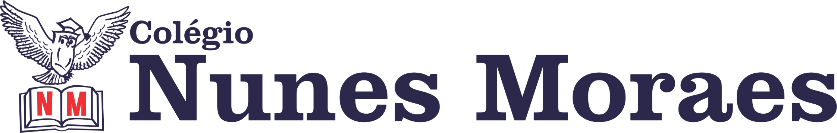 Agenda Diária 1º Ano -  09 de Abril (Sexta-feira)1ª Aula: PortuguêsCapítulo 5: Palavras com letras b, p, d ,t, g e j.Aprendizagem Essencial: Reconhecer os sons representados por b, p, d e t e por g e j.Atividades propostas: Atividade de Português no livro págs: 114 E 115.Link da aula: https://youtu.be/vPhotSN6iH4 2ª Aula:  ArtesCapítulo 5: brinquedos e brincadeiras de diferentes tempos e contextos.Aprendizagem Essencial: Caracterizar e valorizar brinquedos, brincadeiras, jogos, danças, canções e histórias de diferentes matrizes estéticas e culturais.Link da aula: https://youtu.be/n7yBQo7C3Ao Atividades propostas: Abertura do capítulo págs: 54 e 55.Explicação e a tividade no livro págs: 56, 57, 58 e 59. 3ª Aula: PortuguêsCapítulo 5: Escrita Espontânea. Aprendizagem Essencial: Escrever palavras espontaneamente.Atividades propostas: Atividade de Português no livro pág:116.Link da aula: https://youtu.be/i5iKpQqr5vg 4ª Aula: MatemáticaCapítulo 5:  Figuras planas.Aprendizagem Essencial: Ordenar figuras planas e representações de objetos por de diferentes atributos.Atividades propostas: Atividade no livro págs: 87,88 e 89.Link da aula: https://youtu.be/7uDWVs2yc5Q Bom final de semana!